КАРАР                                                                    РЕШЕНИЕ«18» февраль 2015 йыл                        № 187                 «18» февраля 2015 годаОб утверждении плана работыСовета сельского поселения Нигаматовский сельсовет муниципального района Баймакский район Республики Башкортостан на 2015 годСовет сельского поселения Нигаматовский сельсовет муниципального района Баймакский район Республики БашкортостанРЕШИЛ:Утвердить план работы Совета сельского поселения Нигаматовский сельсовет муниципального района Баймакский район Республики Башкортостан на 2015 год (приложение №1).Контроль за исполнением данного решения возложить на председателя Совета сельского поселения Нигаматовский сельсовет муниципального района Баймакский район Республики Башкортостан.Глава  сельского поселения   Нигаматовский сельсовет муниципального района Баймакский район Республики Башкортостан                                                Ф.Г. Вахитова                                                                                                    Приложение к                                                                                                                                                    решению Совета муниципального района      Баймакский район Республики Башкортостан                                                                                                                             №187  «18»  февраля 2015 годаПлан деятельности Совета сельского поселения Нигаматовский сельсовет муниципального района Баймакский район Республики Башкортостан на 2015 годГлава сельского поселения Нигаматовский сельсоветмуниципального района Республики Башкортостан:                                                                       Ф.Г. ВахитоваБАШ?ОРТОСТАН  РЕСПУБЛИКА№ЫБАЙМА?   РАЙОНЫМУНИЦИПАЛЬ РАЙОНЫНЫ*НИ;»М»Т   АУЫЛ   СОВЕТЫ АУЫЛ   БИЛ»М»№Е СОВЕТЫ453657, Байма7 районы, Ни42м2т ауылы, К.Дияров урамы,7тел.: (34751) 4-75-37, 4-75-43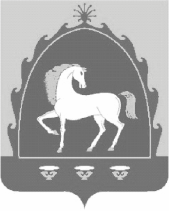 РЕСПУБЛИКА БАШКОРТОСТАНСОВЕТСЕЛЬСКОГО ПОСЕЛЕНИЯ НИГАМАТОВСКИЙ СЕЛЬСОВЕТ МУНИЦИПАЛЬНОГО РАЙОНАБАЙМАКСКИЙ РАЙОН453657, Баймакский район, с.Нигаматово, ул. К.Диярова,7тел.: (34751) 4-75-37, 4-75-43№Наименование мероприятийСроки проведенияКто вносит предложение Ответственные исполнители12345		I.  Заседания Совета сельского поселения Нигаматовский сельсовет муниципального района Баймакас		I.  Заседания Совета сельского поселения Нигаматовский сельсовет муниципального района Баймакас		I.  Заседания Совета сельского поселения Нигаматовский сельсовет муниципального района Баймакас		I.  Заседания Совета сельского поселения Нигаматовский сельсовет муниципального района Баймакас		I.  Заседания Совета сельского поселения Нигаматовский сельсовет муниципального района БаймакасО ежегодном отчете председателя Совета сельского поселения Нигаматовский сельсовет муниципального района Баймакский район о результатах своей деятельности в 2014 годуянварьПредседатель Совета сельского поселенияСовет сельского поселения Нигаматовский сельсовет  муниципального района Баймакский район,постоянные комиссии СоветаО ежегодном отчете главы сельского поселения Нигаматовский сельсовет муниципального района Баймакский район о результатах своей деятельности в 2014 годуянварьПредседатель Совета сельского поселенияАдминистрация сельского поселения Нигаматовский сельсовет муниципального района Баймакский район;постоянные комиссии СоветаО перспективном плане работы Совета  сельского поселения Нигаматовский сельсовет муниципального района Баймакский район Республики Башкортостан на 2015 годянварьПредседатель Совета сельского поселенияСовет сельского поселения Нигаматовский сельсовет  муниципального района Баймакский район,постоянные комиссии СоветаОб утверждении прогнозного плана мероприятий по приватизации муниципального имущества сельского поселения  Нигаматовский сельсовет муниципального района Баймакский район Республики Башкортостан на 2015 годфевральГлава сельского поселения Нигаматовский сельсоветГлава сельского поселения Нигаматовский сельсовет; комитет по управлению собственностьюО плане основных мероприятий по проведению в сельском поселении Нигаматовский сельсовет муниципальном районе Баймакский район Года литературы (Указ Президента РБ от 01.12.2014 N УП-350 "О проведении в Республике Башкортостан Года литературы".)февральГлава сельского поселения Нигаматовский сельсоветАдминистрация сельского поселения Нигаматовский сельсовет муниципального района Баймакский район;постоянные комиссии СоветаО демографической ситуации  в сельском поселении Нигаматовский сельсовет муниципальном районе Баймакский районфевральГлава сельского поселения Нигаматовский сельсоветАдминистрация сельского поселения Нигаматовский сельсовет муниципального района Баймакский район;постоянные комиссии СоветаОб итогах оперативно-служебной деятельности ОМВД РФ по сельскому поселению Нигаматовский сельсовет  МР Баймакского  района за 2014 годфевральГлава сельского поселения Нигаматовский сельсоветАдминистрация сельского поселения Нигаматовский сельсовет муниципального района Баймакский район;постоянные комиссии СоветаОб исполнении бюджета сельского поселения Нигаматовский сельсовет муниципального района Баймакский район за 2014 годмартГлава сельского поселения Нигаматовский сельсоветКомиссия по бюджету, налогам,финансам и вопросам собственностиО деятельности депутата Совета сельского поселения Нигаматовский сельсовет муниципального района Баймакский район  Мансурова Ф.Г. в  своем избирательном округе 		мартПредседатель Совета сельского поселенияИнформация депутата о его работе в избирательном округеО мерах по улучшению организации летней оздоровительной работы с учащимися и подростками, трудоустройства учащихся в летний периодмартПостоянная комиссия по социально-гуманитарным вопросам, охране правопорядкаГлава сельского поселения Нигаматовский сельсовет, отдел образования Администрации МРО состоянии подготовки граждан к военной службе, организация и проведение призыва на военную службу.мартГлава сельского поселения Нигаматовский сельсоветАдминистрация сельского поселения Нигаматовский сельсовет муниципального района Баймакский район;постоянные комиссии СоветаО состоянии и развитии архивного дела в сельском поселении Нигаматовский сельсовет муниципального района Баймакский район Республики Башкортостан апрельГлава сельского поселения Нигаматовский сельсоветАдминистрация сельского поселения Нигаматовский сельсовет муниципального района Баймакский район; О мерах по развитию малого и среднего предпринимательства на селе, развитии крестьянских (фермерских) хозяйств, о развитии и поддержке личных подсобных хозяйств в сельском поселении Нигаматовский сельсовет муниципального  района Баймакский район Республики Башкортостан»майГлава сельского поселения Нигаматовский сельсоветАдминистрация сельского поселения Нигаматовский сельсовет муниципального района Баймакский район;постоянные комиссии СоветаОб организации пастьбы скота, благоустроительных  работ на территории сельского поселения Нигаматовский сельсовет муниципального района Баймакский район Республики Башкортостан.апрельГлава сельского поселения Нигаматовский сельсоветАдминистрация сельского поселения Нигаматовский сельсовет муниципального района Баймакский район;постоянные комиссии СоветаОб итогах работы объектов в зимних условиях в 2014 году и ходе подготовки в 2015 - 2016 гг. апрельГлава сельского поселения Нигаматовский сельсоветАдминистрация сельского поселения Нигаматовский сельсовет муниципального района Баймакский район;постоянные комиссии СоветаО мерах по социальной защите детей-сирот и детей, оставшихся без попечения родителей, на территории сельского поселения Нигаматовский сельсовет муниципального района Баймакский район Республики БашкортостанмайГлава сельского поселения Нигаматовский сельсоветАдминистрация сельского поселения Нигаматовский сельсовет муниципального района Баймакский район;постоянные комиссии СоветаО работе по взаимодействию органов местного самоуправления и правоохранительных органов по вопросам охраны общественного порядка.июньГлава сельского поселения Нигаматовский сельсоветАдминистрация сельского поселения Нигаматовский сельсовет муниципального района Баймакский район;постоянные комиссии Совета, правоохранительные органыО подведении итогов подготовки учреждений образования к новому учебному году. О развитии дошкольного, общего и дополнительного образования в сельском поселении Нигаматовский сельсовет муниципальном районе Баймакский район.августГлава сельского поселения Нигаматовский сельсоветАдминистрация сельского поселения Нигаматовский сельсовет муниципального района Баймакский район;постоянные комиссии СоветаО ходе подготовки объектов к работе в зимних условиях 2014 - 2015 гг.августГлава сельского поселения Нигаматовский сельсоветГлава сельского поселения Нигаматовский сельсовет, ЖКХ, отдел культуры, отдел образования Администрации, ЦГБ О состоянии и мерах по улучшению медицинского обслуживания населения (организация оказания амбулаторной, стационарной и скорой медицинской помощи, обеспечение лекарственными препаратами льготных категорий граждан, проведение углубленной диспансеризации населения (особенно подростков), осуществление санитарного надзора за дошкольными и школьными учреждениями) на территории сельского поселения Нигаматовский сельсовет  муниципального района Баймакский район Республики БашкортостанавгустГлава сельского поселения Нигаматовский сельсоветГлава сельского поселения Нигаматовский сельсовет, ЦГБО проведении мероприятий по сезонной профилактике гриппа и острых респираторных вирусных инфекций в эпидемическом сезоне 2014-2015ггноябрьГлава сельского поселения Нигаматовский сельсоветАдминистрация сельского поселения Нигаматовский сельсовет муниципального района Баймакский район, ЦГБ г.Баймак и Баймакского районаО мерах по развитию малого и среднего предпринимательства на селе, развитии крестьянских (фермерских) хозяйств, о развитии и поддержке личных подсобных хозяйств в сельском поселении Нигаматовский сельсовет муниципального  района Баймакский район Республики Башкортостан».ноябрьГлава сельского поселения Нигаматовский сельсоветАдминистрация сельского поселения Нигаматовский сельсовет муниципального района Баймакский район;постоянные комиссии СоветаОб утверждение бюджета МР Баймакский район на 2016 год и плановый период 2017-2018гг.ДекабрьГлава сельского поселения Нигаматовский сельсоветАдминистрация сельского поселения Нигаматовский сельсовет муниципального района Баймакский район, финансовое управление Администрации, Комиссия по бюджету, налогами вопросам собственностиII. Заседания  Совета сельского поселения Нигаматовский сельсовет муниципального районаII. Заседания  Совета сельского поселения Нигаматовский сельсовет муниципального районаII. Заседания  Совета сельского поселения Нигаматовский сельсовет муниципального районаII. Заседания  Совета сельского поселения Нигаматовский сельсовет муниципального района№Наименование мероприятийКто вносит предложение Ответственные исполнители12452.1Предварительное рассмотрение вопросов, проектов решений Совета, вынесенных на заседания СоветаВносит председатель Совета сельского поселения Нигаматовский сельсовет МРБаймакский районПредседатель постоянных комиссий2.2Определение повестки дня заседаний СоветаВносит председатель Совета сельского поселения Нигаматовский сельсовет МРБаймакский районПредседатель постоянных комиссий2.3Подготовка заключений  по проектам решений СоветаВносит председатель Совета сельского поселения Нигаматовский сельсовет МРБаймакский районПредседатель постоянных комиссий2.4Решение кадровых вопросовВносит председатель Совета сельского поселения Нигаматовский сельсовет МРБаймакский районПредседатель постоянных комиссий2.5Иные вопросы Совета муниципального районаВносит председатель Совета сельского поселения Нигаматовский сельсовет МРБаймакский районПредседатель постоянных комиссий2.6О плане работы Совета сельского поселения Нигаматовский сельсовет муниципального района Баймакский районВносит председатель Совета сельского поселения Нигаматовский сельсовет МРБаймакский районПредседатель постоянных комиссий2.7О награждении Почетными грамотами Совета муниципального  района Баймакский район Республики БашкортостанВносит председатель Совета сельского поселения Нигаматовский сельсовет МРБаймакский районПредседатель постоянных комиссийIII. Координация  деятельности постоянных комиссийIII. Координация  деятельности постоянных комиссийIII. Координация  деятельности постоянных комиссийIII. Координация  деятельности постоянных комиссий№Наименование мероприятийСроки проведенияОтветственные исполнители12343.1Подготовка заключений комиссий по проектам решений Совета, докладов и содокладов комиссий В соответствии спланом работыСоветаПредседатель постоянных комиссий3.2Участие в разработке проектов планов  и Программ экономического и социального развития, бюджета муниципального района, в подготовке  проектов решений  Совета, внесение по ним замечаний и предложенийпостоянноПредседательпостоянных  комиссий3.3Обеспечение контроля за выполнением решений Совета, находящихся на контроле постоянных комиссий постоянноПредседатель постоянных комиссий3.4Заслушивание отчетов членов постоянных комиссий  на заседаниях Советовв соответствии с планом работы СоветаПредседатель постоянных  комиссий3.5Проведение рейдов, проверок по изучению деятельности  постояннопостоянные комиссии3.6Контроль за выполнением решений Совета, критических замечаний, предложений избирателей, депутатов, высказанных на заседаниях,  собраниях, сходах граждан.систематическипредседатель постоянных комиссийIV.Вопросы выносимые на публичные слушанияIV.Вопросы выносимые на публичные слушанияIV.Вопросы выносимые на публичные слушанияIV.Вопросы выносимые на публичные слушанияIV.Вопросы выносимые на публичные слушанияIV.Вопросы выносимые на публичные слушанияIV.Вопросы выносимые на публичные слушанияIV.Вопросы выносимые на публичные слушания№№Наименование мероприятийНаименование мероприятийСроки проведенияСроки проведенияОтветственные исполнителиОтветственные исполнители112233444.14.1О Прогнозе социально-экономического развития сельского поселения Нигаматовский сельсовет муниципального района  Баймакский район на 2016 год и на период до 2018 гг.О Прогнозе социально-экономического развития сельского поселения Нигаматовский сельсовет муниципального района  Баймакский район на 2016 год и на период до 2018 гг.ноябрьноябрьПредседатель комиссии по подготовке публичных слушанийПредседатель комиссии по подготовке публичных слушаний4.24.2О проекте бюджета сельского поселения Нигаматовский сельсовет муниципального района Баймакский район РБ на 2016 годО проекте бюджета сельского поселения Нигаматовский сельсовет муниципального района Баймакский район РБ на 2016 годноябрьноябрьПредседатель комиссии по подготовке публичных слушаний Председатель комиссии по подготовке публичных слушаний V. Работа депутатов Совета в округахV. Работа депутатов Совета в округахV. Работа депутатов Совета в округахV. Работа депутатов Совета в округахV. Работа депутатов Совета в округахV. Работа депутатов Совета в округахV. Работа депутатов Совета в округах№№Наименование мероприятийСроки проведенияСроки проведенияОтветственные исполнителиОтветственные исполнители11233445.15.1Отчеты депутатов перед избирателями2 раза в год2 раза в годДепутатыДепутаты5.25.2Организация  и проведение  приема граждан(ведение журнала личного приема избирателей)на своих рабочих местахна своих рабочих местахдепутатыдепутаты5.45.4Участие в собраниях в трудовых коллективах,общественных организациях, сходах гражданпо мере предложенияпо мере предложениядепутатыдепутаты5.55.5Рассмотрение поступивших предложений,заявлений, жалоб, принятие мер к их правильному и своевременному разрешениюпо мере поступленияпо мере поступленияпредседатели постоянных комиссий;депутатыпредседатели постоянных комиссий;депутаты5.65.6Участие депутатов Совета в организации месячника по благоустройству в избирательных округахв течении годав течении годадепутатыдепутатыVI.Организационные мероприятияVI.Организационные мероприятияVI.Организационные мероприятияVI.Организационные мероприятияVI.Организационные мероприятияVI.Организационные мероприятияVI.Организационные мероприятияVI.Организационные мероприятия12223344№ п/пНаименование мероприятияНаименование мероприятияНаименование мероприятияСроки проведенияСроки проведенияИсполнители Исполнители 1Организовать отчеты депутатов перед населением и в трудовых коллективахОрганизовать отчеты депутатов перед населением и в трудовых коллективахОрганизовать отчеты депутатов перед населением и в трудовых коллективахII кварталII кварталСовет сельского поселения Нигаматовский сельсовет муниципального района Баймакский район Совет сельского поселения Нигаматовский сельсовет муниципального района Баймакский район 6Вести контроль и учет проведения заседаний Совета муниципального района Баймакский районВести контроль и учет проведения заседаний Совета муниципального района Баймакский районВести контроль и учет проведения заседаний Совета муниципального района Баймакский районпостояннопостоянноГлава сельского поселения Нигаматовский сельсоветГлава сельского поселения Нигаматовский сельсовет7Осуществлять постоянный контроль за выполнением решений заседаний Совета и постановления Президиума СоветаОсуществлять постоянный контроль за выполнением решений заседаний Совета и постановления Президиума СоветаОсуществлять постоянный контроль за выполнением решений заседаний Совета и постановления Президиума СоветапостояннопостоянноГлава сельского поселения Нигаматовский сельсоветГлава сельского поселения Нигаматовский сельсовет